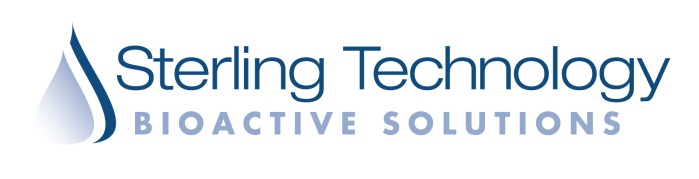 Employment ApplicationSterling Technology, Inc. is an Equal Opportunity EmployerAnswer each question fully and accurately.  No action can be taken on this application until you have answered all questions legibly and signed the back of the form.  Use blank paper if you do not have enough room on the application.  Please type or print except for the signature on the back.  In reading and answering the following questions, be aware that none of the questions are intended to imply any form of discrimination based upon  non-job related information.Applicant InformationApplicant InformationApplicant InformationApplicant InformationApplicant InformationApplicant InformationApplicant InformationApplicant InformationApplicant InformationApplicant InformationApplicant InformationApplicant InformationApplicant InformationApplicant InformationApplicant InformationApplicant InformationApplicant InformationApplicant InformationApplicant InformationApplicant InformationApplicant InformationApplicant InformationApplicant InformationApplicant InformationApplicant InformationApplicant InformationApplicant InformationApplicant InformationApplicant InformationApplicant InformationApplicant InformationApplicant InformationApplicant InformationApplicant InformationApplicant InformationApplicant InformationApplicant InformationApplicant InformationFull Name:Date:Date:Date:	Last	Last	Last	Last	Last	Last	Last	Last	Last	Last	Last	Last	Last	LastFirstFirstFirstFirstFirstFirstFirstFirstFirstFirstFirstFirstFirstM.I.M.I.M.I.M.I.M.I.M.I.M.I.M.I.M.I.M.I.M.I.Address:	Street Address	Street Address	Street Address	Street Address	Street Address	Street Address	Street Address	Street Address	Street Address	Street Address	Street Address	Street Address	Street Address	Street Address	Street Address	Street Address	Street Address	Street Address	Street Address	Street Address	Street Address	Street Address	Street Address	Street Address	Street Address	Street Address	Street AddressApartment/Unit #Apartment/Unit #Apartment/Unit #Apartment/Unit #Apartment/Unit #Apartment/Unit #Apartment/Unit #Apartment/Unit #Apartment/Unit #Apartment/Unit #Apartment/Unit #	City	City	City	City	City	City	City	City	City	City	City	City	City	City	City	City	City	City	City	City	City	City	City	City	City	City	CityStateStateStateStateStateStateZIP CodeZIP CodeZIP CodeZIP CodeZIP CodeAre you authorized to work in the U.S.?Are you authorized to work in the U.S.?Are you authorized to work in the U.S.?Are you authorized to work in the U.S.?Are you authorized to work in the U.S.?Are you authorized to work in the U.S.?Are you authorized to work in the U.S.?Are you authorized to work in the U.S.?Are you authorized to work in the U.S.?Are you authorized to work in the U.S.?Are you authorized to work in the U.S.?YESYESYESYESYESNOHave you ever worked for this company?Have you ever worked for this company?Have you ever worked for this company?Have you ever worked for this company?Have you ever worked for this company?Have you ever worked for this company?Have you ever worked for this company?Have you ever worked for this company?Have you ever worked for this company?Have you ever worked for this company?Have you ever worked for this company?YESYESYESYESYESNOIf yes, when? If yes, when? If yes, when? If yes, when? If yes, when? If yes, when? Have you ever been convicted of a felony?Have you ever been convicted of a felony?Have you ever been convicted of a felony?Have you ever been convicted of a felony?Have you ever been convicted of a felony?Have you ever been convicted of a felony?Have you ever been convicted of a felony?Have you ever been convicted of a felony?Have you ever been convicted of a felony?Have you ever been convicted of a felony?Have you ever been convicted of a felony?YESYESYESYESYESNOIf yes, please explain: ________________________________If yes, please explain: ________________________________If yes, please explain: ________________________________If yes, please explain: ________________________________If yes, please explain: ________________________________If yes, please explain: ________________________________If yes, please explain: ________________________________If yes, please explain: ________________________________If yes, please explain: ________________________________If yes, please explain: ________________________________If yes, please explain: ________________________________If yes, please explain: ________________________________If yes, please explain: ________________________________If yes, please explain: ________________________________If yes, please explain: ________________________________If yes, please explain: ________________________________If yes, please explain: ________________________________If yes, please explain: ________________________________If yes, please explain: ________________________________If yes, please explain: ________________________________If yes, please explain: ________________________________                                                                                                         YES         NOAre you at least 18 years of age or older?                        (If hired, you may be required to submit proof of age.)Position Applied for (REQUIRED): ________________________________________________________________________Phone: ____________________________________     Email Address: __________________________________________Social Security Number: ____________ - ___________ - ____________               Date Available for employment: __________________________________________________________________________Desired Salary: __________________________________________Are you seeking: _______ FT  _______ PT  _______ Temporary  _______ Summer  _______ School Term OnlyShift Availability:  _____ Days  _____ Evenings  _____ Nights  _____ WeekendsAre there any hours you cannot work?  If yes, please specify: __________________________________________________                                                                                                         YES         NOAre you at least 18 years of age or older?                        (If hired, you may be required to submit proof of age.)Position Applied for (REQUIRED): ________________________________________________________________________Phone: ____________________________________     Email Address: __________________________________________Social Security Number: ____________ - ___________ - ____________               Date Available for employment: __________________________________________________________________________Desired Salary: __________________________________________Are you seeking: _______ FT  _______ PT  _______ Temporary  _______ Summer  _______ School Term OnlyShift Availability:  _____ Days  _____ Evenings  _____ Nights  _____ WeekendsAre there any hours you cannot work?  If yes, please specify: __________________________________________________                                                                                                         YES         NOAre you at least 18 years of age or older?                        (If hired, you may be required to submit proof of age.)Position Applied for (REQUIRED): ________________________________________________________________________Phone: ____________________________________     Email Address: __________________________________________Social Security Number: ____________ - ___________ - ____________               Date Available for employment: __________________________________________________________________________Desired Salary: __________________________________________Are you seeking: _______ FT  _______ PT  _______ Temporary  _______ Summer  _______ School Term OnlyShift Availability:  _____ Days  _____ Evenings  _____ Nights  _____ WeekendsAre there any hours you cannot work?  If yes, please specify: __________________________________________________                                                                                                         YES         NOAre you at least 18 years of age or older?                        (If hired, you may be required to submit proof of age.)Position Applied for (REQUIRED): ________________________________________________________________________Phone: ____________________________________     Email Address: __________________________________________Social Security Number: ____________ - ___________ - ____________               Date Available for employment: __________________________________________________________________________Desired Salary: __________________________________________Are you seeking: _______ FT  _______ PT  _______ Temporary  _______ Summer  _______ School Term OnlyShift Availability:  _____ Days  _____ Evenings  _____ Nights  _____ WeekendsAre there any hours you cannot work?  If yes, please specify: __________________________________________________                                                                                                         YES         NOAre you at least 18 years of age or older?                        (If hired, you may be required to submit proof of age.)Position Applied for (REQUIRED): ________________________________________________________________________Phone: ____________________________________     Email Address: __________________________________________Social Security Number: ____________ - ___________ - ____________               Date Available for employment: __________________________________________________________________________Desired Salary: __________________________________________Are you seeking: _______ FT  _______ PT  _______ Temporary  _______ Summer  _______ School Term OnlyShift Availability:  _____ Days  _____ Evenings  _____ Nights  _____ WeekendsAre there any hours you cannot work?  If yes, please specify: __________________________________________________                                                                                                         YES         NOAre you at least 18 years of age or older?                        (If hired, you may be required to submit proof of age.)Position Applied for (REQUIRED): ________________________________________________________________________Phone: ____________________________________     Email Address: __________________________________________Social Security Number: ____________ - ___________ - ____________               Date Available for employment: __________________________________________________________________________Desired Salary: __________________________________________Are you seeking: _______ FT  _______ PT  _______ Temporary  _______ Summer  _______ School Term OnlyShift Availability:  _____ Days  _____ Evenings  _____ Nights  _____ WeekendsAre there any hours you cannot work?  If yes, please specify: __________________________________________________                                                                                                         YES         NOAre you at least 18 years of age or older?                        (If hired, you may be required to submit proof of age.)Position Applied for (REQUIRED): ________________________________________________________________________Phone: ____________________________________     Email Address: __________________________________________Social Security Number: ____________ - ___________ - ____________               Date Available for employment: __________________________________________________________________________Desired Salary: __________________________________________Are you seeking: _______ FT  _______ PT  _______ Temporary  _______ Summer  _______ School Term OnlyShift Availability:  _____ Days  _____ Evenings  _____ Nights  _____ WeekendsAre there any hours you cannot work?  If yes, please specify: __________________________________________________                                                                                                         YES         NOAre you at least 18 years of age or older?                        (If hired, you may be required to submit proof of age.)Position Applied for (REQUIRED): ________________________________________________________________________Phone: ____________________________________     Email Address: __________________________________________Social Security Number: ____________ - ___________ - ____________               Date Available for employment: __________________________________________________________________________Desired Salary: __________________________________________Are you seeking: _______ FT  _______ PT  _______ Temporary  _______ Summer  _______ School Term OnlyShift Availability:  _____ Days  _____ Evenings  _____ Nights  _____ WeekendsAre there any hours you cannot work?  If yes, please specify: __________________________________________________                                                                                                         YES         NOAre you at least 18 years of age or older?                        (If hired, you may be required to submit proof of age.)Position Applied for (REQUIRED): ________________________________________________________________________Phone: ____________________________________     Email Address: __________________________________________Social Security Number: ____________ - ___________ - ____________               Date Available for employment: __________________________________________________________________________Desired Salary: __________________________________________Are you seeking: _______ FT  _______ PT  _______ Temporary  _______ Summer  _______ School Term OnlyShift Availability:  _____ Days  _____ Evenings  _____ Nights  _____ WeekendsAre there any hours you cannot work?  If yes, please specify: __________________________________________________                                                                                                         YES         NOAre you at least 18 years of age or older?                        (If hired, you may be required to submit proof of age.)Position Applied for (REQUIRED): ________________________________________________________________________Phone: ____________________________________     Email Address: __________________________________________Social Security Number: ____________ - ___________ - ____________               Date Available for employment: __________________________________________________________________________Desired Salary: __________________________________________Are you seeking: _______ FT  _______ PT  _______ Temporary  _______ Summer  _______ School Term OnlyShift Availability:  _____ Days  _____ Evenings  _____ Nights  _____ WeekendsAre there any hours you cannot work?  If yes, please specify: __________________________________________________                                                                                                         YES         NOAre you at least 18 years of age or older?                        (If hired, you may be required to submit proof of age.)Position Applied for (REQUIRED): ________________________________________________________________________Phone: ____________________________________     Email Address: __________________________________________Social Security Number: ____________ - ___________ - ____________               Date Available for employment: __________________________________________________________________________Desired Salary: __________________________________________Are you seeking: _______ FT  _______ PT  _______ Temporary  _______ Summer  _______ School Term OnlyShift Availability:  _____ Days  _____ Evenings  _____ Nights  _____ WeekendsAre there any hours you cannot work?  If yes, please specify: __________________________________________________                                                                                                         YES         NOAre you at least 18 years of age or older?                        (If hired, you may be required to submit proof of age.)Position Applied for (REQUIRED): ________________________________________________________________________Phone: ____________________________________     Email Address: __________________________________________Social Security Number: ____________ - ___________ - ____________               Date Available for employment: __________________________________________________________________________Desired Salary: __________________________________________Are you seeking: _______ FT  _______ PT  _______ Temporary  _______ Summer  _______ School Term OnlyShift Availability:  _____ Days  _____ Evenings  _____ Nights  _____ WeekendsAre there any hours you cannot work?  If yes, please specify: __________________________________________________                                                                                                         YES         NOAre you at least 18 years of age or older?                        (If hired, you may be required to submit proof of age.)Position Applied for (REQUIRED): ________________________________________________________________________Phone: ____________________________________     Email Address: __________________________________________Social Security Number: ____________ - ___________ - ____________               Date Available for employment: __________________________________________________________________________Desired Salary: __________________________________________Are you seeking: _______ FT  _______ PT  _______ Temporary  _______ Summer  _______ School Term OnlyShift Availability:  _____ Days  _____ Evenings  _____ Nights  _____ WeekendsAre there any hours you cannot work?  If yes, please specify: __________________________________________________                                                                                                         YES         NOAre you at least 18 years of age or older?                        (If hired, you may be required to submit proof of age.)Position Applied for (REQUIRED): ________________________________________________________________________Phone: ____________________________________     Email Address: __________________________________________Social Security Number: ____________ - ___________ - ____________               Date Available for employment: __________________________________________________________________________Desired Salary: __________________________________________Are you seeking: _______ FT  _______ PT  _______ Temporary  _______ Summer  _______ School Term OnlyShift Availability:  _____ Days  _____ Evenings  _____ Nights  _____ WeekendsAre there any hours you cannot work?  If yes, please specify: __________________________________________________                                                                                                         YES         NOAre you at least 18 years of age or older?                        (If hired, you may be required to submit proof of age.)Position Applied for (REQUIRED): ________________________________________________________________________Phone: ____________________________________     Email Address: __________________________________________Social Security Number: ____________ - ___________ - ____________               Date Available for employment: __________________________________________________________________________Desired Salary: __________________________________________Are you seeking: _______ FT  _______ PT  _______ Temporary  _______ Summer  _______ School Term OnlyShift Availability:  _____ Days  _____ Evenings  _____ Nights  _____ WeekendsAre there any hours you cannot work?  If yes, please specify: __________________________________________________                                                                                                         YES         NOAre you at least 18 years of age or older?                        (If hired, you may be required to submit proof of age.)Position Applied for (REQUIRED): ________________________________________________________________________Phone: ____________________________________     Email Address: __________________________________________Social Security Number: ____________ - ___________ - ____________               Date Available for employment: __________________________________________________________________________Desired Salary: __________________________________________Are you seeking: _______ FT  _______ PT  _______ Temporary  _______ Summer  _______ School Term OnlyShift Availability:  _____ Days  _____ Evenings  _____ Nights  _____ WeekendsAre there any hours you cannot work?  If yes, please specify: __________________________________________________                                                                                                         YES         NOAre you at least 18 years of age or older?                        (If hired, you may be required to submit proof of age.)Position Applied for (REQUIRED): ________________________________________________________________________Phone: ____________________________________     Email Address: __________________________________________Social Security Number: ____________ - ___________ - ____________               Date Available for employment: __________________________________________________________________________Desired Salary: __________________________________________Are you seeking: _______ FT  _______ PT  _______ Temporary  _______ Summer  _______ School Term OnlyShift Availability:  _____ Days  _____ Evenings  _____ Nights  _____ WeekendsAre there any hours you cannot work?  If yes, please specify: __________________________________________________                                                                                                         YES         NOAre you at least 18 years of age or older?                        (If hired, you may be required to submit proof of age.)Position Applied for (REQUIRED): ________________________________________________________________________Phone: ____________________________________     Email Address: __________________________________________Social Security Number: ____________ - ___________ - ____________               Date Available for employment: __________________________________________________________________________Desired Salary: __________________________________________Are you seeking: _______ FT  _______ PT  _______ Temporary  _______ Summer  _______ School Term OnlyShift Availability:  _____ Days  _____ Evenings  _____ Nights  _____ WeekendsAre there any hours you cannot work?  If yes, please specify: __________________________________________________                                                                                                         YES         NOAre you at least 18 years of age or older?                        (If hired, you may be required to submit proof of age.)Position Applied for (REQUIRED): ________________________________________________________________________Phone: ____________________________________     Email Address: __________________________________________Social Security Number: ____________ - ___________ - ____________               Date Available for employment: __________________________________________________________________________Desired Salary: __________________________________________Are you seeking: _______ FT  _______ PT  _______ Temporary  _______ Summer  _______ School Term OnlyShift Availability:  _____ Days  _____ Evenings  _____ Nights  _____ WeekendsAre there any hours you cannot work?  If yes, please specify: __________________________________________________                                                                                                         YES         NOAre you at least 18 years of age or older?                        (If hired, you may be required to submit proof of age.)Position Applied for (REQUIRED): ________________________________________________________________________Phone: ____________________________________     Email Address: __________________________________________Social Security Number: ____________ - ___________ - ____________               Date Available for employment: __________________________________________________________________________Desired Salary: __________________________________________Are you seeking: _______ FT  _______ PT  _______ Temporary  _______ Summer  _______ School Term OnlyShift Availability:  _____ Days  _____ Evenings  _____ Nights  _____ WeekendsAre there any hours you cannot work?  If yes, please specify: __________________________________________________                                                                                                         YES         NOAre you at least 18 years of age or older?                        (If hired, you may be required to submit proof of age.)Position Applied for (REQUIRED): ________________________________________________________________________Phone: ____________________________________     Email Address: __________________________________________Social Security Number: ____________ - ___________ - ____________               Date Available for employment: __________________________________________________________________________Desired Salary: __________________________________________Are you seeking: _______ FT  _______ PT  _______ Temporary  _______ Summer  _______ School Term OnlyShift Availability:  _____ Days  _____ Evenings  _____ Nights  _____ WeekendsAre there any hours you cannot work?  If yes, please specify: __________________________________________________                                                                                                         YES         NOAre you at least 18 years of age or older?                        (If hired, you may be required to submit proof of age.)Position Applied for (REQUIRED): ________________________________________________________________________Phone: ____________________________________     Email Address: __________________________________________Social Security Number: ____________ - ___________ - ____________               Date Available for employment: __________________________________________________________________________Desired Salary: __________________________________________Are you seeking: _______ FT  _______ PT  _______ Temporary  _______ Summer  _______ School Term OnlyShift Availability:  _____ Days  _____ Evenings  _____ Nights  _____ WeekendsAre there any hours you cannot work?  If yes, please specify: __________________________________________________                                                                                                         YES         NOAre you at least 18 years of age or older?                        (If hired, you may be required to submit proof of age.)Position Applied for (REQUIRED): ________________________________________________________________________Phone: ____________________________________     Email Address: __________________________________________Social Security Number: ____________ - ___________ - ____________               Date Available for employment: __________________________________________________________________________Desired Salary: __________________________________________Are you seeking: _______ FT  _______ PT  _______ Temporary  _______ Summer  _______ School Term OnlyShift Availability:  _____ Days  _____ Evenings  _____ Nights  _____ WeekendsAre there any hours you cannot work?  If yes, please specify: __________________________________________________                                                                                                         YES         NOAre you at least 18 years of age or older?                        (If hired, you may be required to submit proof of age.)Position Applied for (REQUIRED): ________________________________________________________________________Phone: ____________________________________     Email Address: __________________________________________Social Security Number: ____________ - ___________ - ____________               Date Available for employment: __________________________________________________________________________Desired Salary: __________________________________________Are you seeking: _______ FT  _______ PT  _______ Temporary  _______ Summer  _______ School Term OnlyShift Availability:  _____ Days  _____ Evenings  _____ Nights  _____ WeekendsAre there any hours you cannot work?  If yes, please specify: __________________________________________________                                                                                                         YES         NOAre you at least 18 years of age or older?                        (If hired, you may be required to submit proof of age.)Position Applied for (REQUIRED): ________________________________________________________________________Phone: ____________________________________     Email Address: __________________________________________Social Security Number: ____________ - ___________ - ____________               Date Available for employment: __________________________________________________________________________Desired Salary: __________________________________________Are you seeking: _______ FT  _______ PT  _______ Temporary  _______ Summer  _______ School Term OnlyShift Availability:  _____ Days  _____ Evenings  _____ Nights  _____ WeekendsAre there any hours you cannot work?  If yes, please specify: __________________________________________________                                                                                                         YES         NOAre you at least 18 years of age or older?                        (If hired, you may be required to submit proof of age.)Position Applied for (REQUIRED): ________________________________________________________________________Phone: ____________________________________     Email Address: __________________________________________Social Security Number: ____________ - ___________ - ____________               Date Available for employment: __________________________________________________________________________Desired Salary: __________________________________________Are you seeking: _______ FT  _______ PT  _______ Temporary  _______ Summer  _______ School Term OnlyShift Availability:  _____ Days  _____ Evenings  _____ Nights  _____ WeekendsAre there any hours you cannot work?  If yes, please specify: __________________________________________________                                                                                                         YES         NOAre you at least 18 years of age or older?                        (If hired, you may be required to submit proof of age.)Position Applied for (REQUIRED): ________________________________________________________________________Phone: ____________________________________     Email Address: __________________________________________Social Security Number: ____________ - ___________ - ____________               Date Available for employment: __________________________________________________________________________Desired Salary: __________________________________________Are you seeking: _______ FT  _______ PT  _______ Temporary  _______ Summer  _______ School Term OnlyShift Availability:  _____ Days  _____ Evenings  _____ Nights  _____ WeekendsAre there any hours you cannot work?  If yes, please specify: __________________________________________________                                                                                                         YES         NOAre you at least 18 years of age or older?                        (If hired, you may be required to submit proof of age.)Position Applied for (REQUIRED): ________________________________________________________________________Phone: ____________________________________     Email Address: __________________________________________Social Security Number: ____________ - ___________ - ____________               Date Available for employment: __________________________________________________________________________Desired Salary: __________________________________________Are you seeking: _______ FT  _______ PT  _______ Temporary  _______ Summer  _______ School Term OnlyShift Availability:  _____ Days  _____ Evenings  _____ Nights  _____ WeekendsAre there any hours you cannot work?  If yes, please specify: __________________________________________________                                                                                                         YES         NOAre you at least 18 years of age or older?                        (If hired, you may be required to submit proof of age.)Position Applied for (REQUIRED): ________________________________________________________________________Phone: ____________________________________     Email Address: __________________________________________Social Security Number: ____________ - ___________ - ____________               Date Available for employment: __________________________________________________________________________Desired Salary: __________________________________________Are you seeking: _______ FT  _______ PT  _______ Temporary  _______ Summer  _______ School Term OnlyShift Availability:  _____ Days  _____ Evenings  _____ Nights  _____ WeekendsAre there any hours you cannot work?  If yes, please specify: __________________________________________________                                                                                                         YES         NOAre you at least 18 years of age or older?                        (If hired, you may be required to submit proof of age.)Position Applied for (REQUIRED): ________________________________________________________________________Phone: ____________________________________     Email Address: __________________________________________Social Security Number: ____________ - ___________ - ____________               Date Available for employment: __________________________________________________________________________Desired Salary: __________________________________________Are you seeking: _______ FT  _______ PT  _______ Temporary  _______ Summer  _______ School Term OnlyShift Availability:  _____ Days  _____ Evenings  _____ Nights  _____ WeekendsAre there any hours you cannot work?  If yes, please specify: __________________________________________________                                                                                                         YES         NOAre you at least 18 years of age or older?                        (If hired, you may be required to submit proof of age.)Position Applied for (REQUIRED): ________________________________________________________________________Phone: ____________________________________     Email Address: __________________________________________Social Security Number: ____________ - ___________ - ____________               Date Available for employment: __________________________________________________________________________Desired Salary: __________________________________________Are you seeking: _______ FT  _______ PT  _______ Temporary  _______ Summer  _______ School Term OnlyShift Availability:  _____ Days  _____ Evenings  _____ Nights  _____ WeekendsAre there any hours you cannot work?  If yes, please specify: __________________________________________________                                                                                                         YES         NOAre you at least 18 years of age or older?                        (If hired, you may be required to submit proof of age.)Position Applied for (REQUIRED): ________________________________________________________________________Phone: ____________________________________     Email Address: __________________________________________Social Security Number: ____________ - ___________ - ____________               Date Available for employment: __________________________________________________________________________Desired Salary: __________________________________________Are you seeking: _______ FT  _______ PT  _______ Temporary  _______ Summer  _______ School Term OnlyShift Availability:  _____ Days  _____ Evenings  _____ Nights  _____ WeekendsAre there any hours you cannot work?  If yes, please specify: __________________________________________________                                                                                                         YES         NOAre you at least 18 years of age or older?                        (If hired, you may be required to submit proof of age.)Position Applied for (REQUIRED): ________________________________________________________________________Phone: ____________________________________     Email Address: __________________________________________Social Security Number: ____________ - ___________ - ____________               Date Available for employment: __________________________________________________________________________Desired Salary: __________________________________________Are you seeking: _______ FT  _______ PT  _______ Temporary  _______ Summer  _______ School Term OnlyShift Availability:  _____ Days  _____ Evenings  _____ Nights  _____ WeekendsAre there any hours you cannot work?  If yes, please specify: __________________________________________________                                                                                                         YES         NOAre you at least 18 years of age or older?                        (If hired, you may be required to submit proof of age.)Position Applied for (REQUIRED): ________________________________________________________________________Phone: ____________________________________     Email Address: __________________________________________Social Security Number: ____________ - ___________ - ____________               Date Available for employment: __________________________________________________________________________Desired Salary: __________________________________________Are you seeking: _______ FT  _______ PT  _______ Temporary  _______ Summer  _______ School Term OnlyShift Availability:  _____ Days  _____ Evenings  _____ Nights  _____ WeekendsAre there any hours you cannot work?  If yes, please specify: __________________________________________________                                                                                                         YES         NOAre you at least 18 years of age or older?                        (If hired, you may be required to submit proof of age.)Position Applied for (REQUIRED): ________________________________________________________________________Phone: ____________________________________     Email Address: __________________________________________Social Security Number: ____________ - ___________ - ____________               Date Available for employment: __________________________________________________________________________Desired Salary: __________________________________________Are you seeking: _______ FT  _______ PT  _______ Temporary  _______ Summer  _______ School Term OnlyShift Availability:  _____ Days  _____ Evenings  _____ Nights  _____ WeekendsAre there any hours you cannot work?  If yes, please specify: __________________________________________________                                                                                                         YES         NOAre you at least 18 years of age or older?                        (If hired, you may be required to submit proof of age.)Position Applied for (REQUIRED): ________________________________________________________________________Phone: ____________________________________     Email Address: __________________________________________Social Security Number: ____________ - ___________ - ____________               Date Available for employment: __________________________________________________________________________Desired Salary: __________________________________________Are you seeking: _______ FT  _______ PT  _______ Temporary  _______ Summer  _______ School Term OnlyShift Availability:  _____ Days  _____ Evenings  _____ Nights  _____ WeekendsAre there any hours you cannot work?  If yes, please specify: __________________________________________________                                                                                                         YES         NOAre you at least 18 years of age or older?                        (If hired, you may be required to submit proof of age.)Position Applied for (REQUIRED): ________________________________________________________________________Phone: ____________________________________     Email Address: __________________________________________Social Security Number: ____________ - ___________ - ____________               Date Available for employment: __________________________________________________________________________Desired Salary: __________________________________________Are you seeking: _______ FT  _______ PT  _______ Temporary  _______ Summer  _______ School Term OnlyShift Availability:  _____ Days  _____ Evenings  _____ Nights  _____ WeekendsAre there any hours you cannot work?  If yes, please specify: __________________________________________________                                                                                                         YES         NOAre you at least 18 years of age or older?                        (If hired, you may be required to submit proof of age.)Position Applied for (REQUIRED): ________________________________________________________________________Phone: ____________________________________     Email Address: __________________________________________Social Security Number: ____________ - ___________ - ____________               Date Available for employment: __________________________________________________________________________Desired Salary: __________________________________________Are you seeking: _______ FT  _______ PT  _______ Temporary  _______ Summer  _______ School Term OnlyShift Availability:  _____ Days  _____ Evenings  _____ Nights  _____ WeekendsAre there any hours you cannot work?  If yes, please specify: __________________________________________________EducationEducationEducationEducationEducationEducationEducationEducationEducationEducationEducationEducationEducationEducationEducationEducationEducationEducationEducationEducationEducationEducationEducationEducationEducationEducationEducationEducationEducationEducationEducationEducationEducationEducationEducationEducationEducationEducationName of High School:                      Address: Name of High School:                      Address: Name of High School:                      Address: Name of High School:                      Address: Name of High School:                      Address: Did you graduate?Did you graduate?Did you graduate?YESYESYESYESNONOName of College:Address:Address:Address:Address:From:To:To:Did you graduate?Did you graduate?Did you graduate?Did you graduate?Did you graduate?Did you graduate?Did you graduate?Did you graduate?Did you graduate?YESYESNONONODegree:Degree:Degree:Degree:Degree:Degree:Other (specify):Address:Address:Address:Address:From:To:To:Did you graduate?Did you graduate?Did you graduate?Did you graduate?Did you graduate?Did you graduate?Did you graduate?Did you graduate?Did you graduate?YESYESNONONODegree:Degree:Degree:Degree:Degree:Degree:ReferencesReferencesReferencesReferencesReferencesReferencesReferencesReferencesReferencesReferencesReferencesReferencesReferencesReferencesReferencesReferencesReferencesReferencesReferencesReferencesReferencesReferencesReferencesReferencesReferencesReferencesReferencesReferencesReferencesReferencesReferencesReferencesReferencesReferencesReferencesReferencesReferencesReferencesPlease list three professional references not related to you.1. Name: ___________________________________________    Address (complete address required): ______________________________________________    Phone: _______________________________________________2. Name: ___________________________________________    Address (complete address required): ______________________________________________    Phone: _______________________________________________3. Name: ___________________________________________    Address (complete address required): ______________________________________________    Phone: _______________________________________________Please list three professional references not related to you.1. Name: ___________________________________________    Address (complete address required): ______________________________________________    Phone: _______________________________________________2. Name: ___________________________________________    Address (complete address required): ______________________________________________    Phone: _______________________________________________3. Name: ___________________________________________    Address (complete address required): ______________________________________________    Phone: _______________________________________________Please list three professional references not related to you.1. Name: ___________________________________________    Address (complete address required): ______________________________________________    Phone: _______________________________________________2. Name: ___________________________________________    Address (complete address required): ______________________________________________    Phone: _______________________________________________3. Name: ___________________________________________    Address (complete address required): ______________________________________________    Phone: _______________________________________________Please list three professional references not related to you.1. Name: ___________________________________________    Address (complete address required): ______________________________________________    Phone: _______________________________________________2. Name: ___________________________________________    Address (complete address required): ______________________________________________    Phone: _______________________________________________3. Name: ___________________________________________    Address (complete address required): ______________________________________________    Phone: _______________________________________________Please list three professional references not related to you.1. Name: ___________________________________________    Address (complete address required): ______________________________________________    Phone: _______________________________________________2. Name: ___________________________________________    Address (complete address required): ______________________________________________    Phone: _______________________________________________3. Name: ___________________________________________    Address (complete address required): ______________________________________________    Phone: _______________________________________________Please list three professional references not related to you.1. Name: ___________________________________________    Address (complete address required): ______________________________________________    Phone: _______________________________________________2. Name: ___________________________________________    Address (complete address required): ______________________________________________    Phone: _______________________________________________3. Name: ___________________________________________    Address (complete address required): ______________________________________________    Phone: _______________________________________________Please list three professional references not related to you.1. Name: ___________________________________________    Address (complete address required): ______________________________________________    Phone: _______________________________________________2. Name: ___________________________________________    Address (complete address required): ______________________________________________    Phone: _______________________________________________3. Name: ___________________________________________    Address (complete address required): ______________________________________________    Phone: _______________________________________________Please list three professional references not related to you.1. Name: ___________________________________________    Address (complete address required): ______________________________________________    Phone: _______________________________________________2. Name: ___________________________________________    Address (complete address required): ______________________________________________    Phone: _______________________________________________3. Name: ___________________________________________    Address (complete address required): ______________________________________________    Phone: _______________________________________________Please list three professional references not related to you.1. Name: ___________________________________________    Address (complete address required): ______________________________________________    Phone: _______________________________________________2. Name: ___________________________________________    Address (complete address required): ______________________________________________    Phone: _______________________________________________3. Name: ___________________________________________    Address (complete address required): ______________________________________________    Phone: _______________________________________________Please list three professional references not related to you.1. Name: ___________________________________________    Address (complete address required): ______________________________________________    Phone: _______________________________________________2. Name: ___________________________________________    Address (complete address required): ______________________________________________    Phone: _______________________________________________3. Name: ___________________________________________    Address (complete address required): ______________________________________________    Phone: _______________________________________________Please list three professional references not related to you.1. Name: ___________________________________________    Address (complete address required): ______________________________________________    Phone: _______________________________________________2. Name: ___________________________________________    Address (complete address required): ______________________________________________    Phone: _______________________________________________3. Name: ___________________________________________    Address (complete address required): ______________________________________________    Phone: _______________________________________________Please list three professional references not related to you.1. Name: ___________________________________________    Address (complete address required): ______________________________________________    Phone: _______________________________________________2. Name: ___________________________________________    Address (complete address required): ______________________________________________    Phone: _______________________________________________3. Name: ___________________________________________    Address (complete address required): ______________________________________________    Phone: _______________________________________________Please list three professional references not related to you.1. Name: ___________________________________________    Address (complete address required): ______________________________________________    Phone: _______________________________________________2. Name: ___________________________________________    Address (complete address required): ______________________________________________    Phone: _______________________________________________3. Name: ___________________________________________    Address (complete address required): ______________________________________________    Phone: _______________________________________________Please list three professional references not related to you.1. Name: ___________________________________________    Address (complete address required): ______________________________________________    Phone: _______________________________________________2. Name: ___________________________________________    Address (complete address required): ______________________________________________    Phone: _______________________________________________3. Name: ___________________________________________    Address (complete address required): ______________________________________________    Phone: _______________________________________________Please list three professional references not related to you.1. Name: ___________________________________________    Address (complete address required): ______________________________________________    Phone: _______________________________________________2. Name: ___________________________________________    Address (complete address required): ______________________________________________    Phone: _______________________________________________3. Name: ___________________________________________    Address (complete address required): ______________________________________________    Phone: _______________________________________________Please list three professional references not related to you.1. Name: ___________________________________________    Address (complete address required): ______________________________________________    Phone: _______________________________________________2. Name: ___________________________________________    Address (complete address required): ______________________________________________    Phone: _______________________________________________3. Name: ___________________________________________    Address (complete address required): ______________________________________________    Phone: _______________________________________________Please list three professional references not related to you.1. Name: ___________________________________________    Address (complete address required): ______________________________________________    Phone: _______________________________________________2. Name: ___________________________________________    Address (complete address required): ______________________________________________    Phone: _______________________________________________3. Name: ___________________________________________    Address (complete address required): ______________________________________________    Phone: _______________________________________________Please list three professional references not related to you.1. Name: ___________________________________________    Address (complete address required): ______________________________________________    Phone: _______________________________________________2. Name: ___________________________________________    Address (complete address required): ______________________________________________    Phone: _______________________________________________3. Name: ___________________________________________    Address (complete address required): ______________________________________________    Phone: _______________________________________________Please list three professional references not related to you.1. Name: ___________________________________________    Address (complete address required): ______________________________________________    Phone: _______________________________________________2. Name: ___________________________________________    Address (complete address required): ______________________________________________    Phone: _______________________________________________3. Name: ___________________________________________    Address (complete address required): ______________________________________________    Phone: _______________________________________________Please list three professional references not related to you.1. Name: ___________________________________________    Address (complete address required): ______________________________________________    Phone: _______________________________________________2. Name: ___________________________________________    Address (complete address required): ______________________________________________    Phone: _______________________________________________3. Name: ___________________________________________    Address (complete address required): ______________________________________________    Phone: _______________________________________________Please list three professional references not related to you.1. Name: ___________________________________________    Address (complete address required): ______________________________________________    Phone: _______________________________________________2. Name: ___________________________________________    Address (complete address required): ______________________________________________    Phone: _______________________________________________3. Name: ___________________________________________    Address (complete address required): ______________________________________________    Phone: _______________________________________________Please list three professional references not related to you.1. Name: ___________________________________________    Address (complete address required): ______________________________________________    Phone: _______________________________________________2. Name: ___________________________________________    Address (complete address required): ______________________________________________    Phone: _______________________________________________3. Name: ___________________________________________    Address (complete address required): ______________________________________________    Phone: _______________________________________________Please list three professional references not related to you.1. Name: ___________________________________________    Address (complete address required): ______________________________________________    Phone: _______________________________________________2. Name: ___________________________________________    Address (complete address required): ______________________________________________    Phone: _______________________________________________3. Name: ___________________________________________    Address (complete address required): ______________________________________________    Phone: _______________________________________________Please list three professional references not related to you.1. Name: ___________________________________________    Address (complete address required): ______________________________________________    Phone: _______________________________________________2. Name: ___________________________________________    Address (complete address required): ______________________________________________    Phone: _______________________________________________3. Name: ___________________________________________    Address (complete address required): ______________________________________________    Phone: _______________________________________________Please list three professional references not related to you.1. Name: ___________________________________________    Address (complete address required): ______________________________________________    Phone: _______________________________________________2. Name: ___________________________________________    Address (complete address required): ______________________________________________    Phone: _______________________________________________3. Name: ___________________________________________    Address (complete address required): ______________________________________________    Phone: _______________________________________________Please list three professional references not related to you.1. Name: ___________________________________________    Address (complete address required): ______________________________________________    Phone: _______________________________________________2. Name: ___________________________________________    Address (complete address required): ______________________________________________    Phone: _______________________________________________3. Name: ___________________________________________    Address (complete address required): ______________________________________________    Phone: _______________________________________________Please list three professional references not related to you.1. Name: ___________________________________________    Address (complete address required): ______________________________________________    Phone: _______________________________________________2. Name: ___________________________________________    Address (complete address required): ______________________________________________    Phone: _______________________________________________3. Name: ___________________________________________    Address (complete address required): ______________________________________________    Phone: _______________________________________________Please list three professional references not related to you.1. Name: ___________________________________________    Address (complete address required): ______________________________________________    Phone: _______________________________________________2. Name: ___________________________________________    Address (complete address required): ______________________________________________    Phone: _______________________________________________3. Name: ___________________________________________    Address (complete address required): ______________________________________________    Phone: _______________________________________________Please list three professional references not related to you.1. Name: ___________________________________________    Address (complete address required): ______________________________________________    Phone: _______________________________________________2. Name: ___________________________________________    Address (complete address required): ______________________________________________    Phone: _______________________________________________3. Name: ___________________________________________    Address (complete address required): ______________________________________________    Phone: _______________________________________________Please list three professional references not related to you.1. Name: ___________________________________________    Address (complete address required): ______________________________________________    Phone: _______________________________________________2. Name: ___________________________________________    Address (complete address required): ______________________________________________    Phone: _______________________________________________3. Name: ___________________________________________    Address (complete address required): ______________________________________________    Phone: _______________________________________________Please list three professional references not related to you.1. Name: ___________________________________________    Address (complete address required): ______________________________________________    Phone: _______________________________________________2. Name: ___________________________________________    Address (complete address required): ______________________________________________    Phone: _______________________________________________3. Name: ___________________________________________    Address (complete address required): ______________________________________________    Phone: _______________________________________________Please list three professional references not related to you.1. Name: ___________________________________________    Address (complete address required): ______________________________________________    Phone: _______________________________________________2. Name: ___________________________________________    Address (complete address required): ______________________________________________    Phone: _______________________________________________3. Name: ___________________________________________    Address (complete address required): ______________________________________________    Phone: _______________________________________________Please list three professional references not related to you.1. Name: ___________________________________________    Address (complete address required): ______________________________________________    Phone: _______________________________________________2. Name: ___________________________________________    Address (complete address required): ______________________________________________    Phone: _______________________________________________3. Name: ___________________________________________    Address (complete address required): ______________________________________________    Phone: _______________________________________________Please list three professional references not related to you.1. Name: ___________________________________________    Address (complete address required): ______________________________________________    Phone: _______________________________________________2. Name: ___________________________________________    Address (complete address required): ______________________________________________    Phone: _______________________________________________3. Name: ___________________________________________    Address (complete address required): ______________________________________________    Phone: _______________________________________________Please list three professional references not related to you.1. Name: ___________________________________________    Address (complete address required): ______________________________________________    Phone: _______________________________________________2. Name: ___________________________________________    Address (complete address required): ______________________________________________    Phone: _______________________________________________3. Name: ___________________________________________    Address (complete address required): ______________________________________________    Phone: _______________________________________________Please list three professional references not related to you.1. Name: ___________________________________________    Address (complete address required): ______________________________________________    Phone: _______________________________________________2. Name: ___________________________________________    Address (complete address required): ______________________________________________    Phone: _______________________________________________3. Name: ___________________________________________    Address (complete address required): ______________________________________________    Phone: _______________________________________________Please list three professional references not related to you.1. Name: ___________________________________________    Address (complete address required): ______________________________________________    Phone: _______________________________________________2. Name: ___________________________________________    Address (complete address required): ______________________________________________    Phone: _______________________________________________3. Name: ___________________________________________    Address (complete address required): ______________________________________________    Phone: _______________________________________________Please list three professional references not related to you.1. Name: ___________________________________________    Address (complete address required): ______________________________________________    Phone: _______________________________________________2. Name: ___________________________________________    Address (complete address required): ______________________________________________    Phone: _______________________________________________3. Name: ___________________________________________    Address (complete address required): ______________________________________________    Phone: _______________________________________________Work History – List employers in consecutive order beginning with current employer listed first.  A complete employer address and phone number is required. Work History – List employers in consecutive order beginning with current employer listed first.  A complete employer address and phone number is required. Work History – List employers in consecutive order beginning with current employer listed first.  A complete employer address and phone number is required. Work History – List employers in consecutive order beginning with current employer listed first.  A complete employer address and phone number is required. Work History – List employers in consecutive order beginning with current employer listed first.  A complete employer address and phone number is required. Work History – List employers in consecutive order beginning with current employer listed first.  A complete employer address and phone number is required. Work History – List employers in consecutive order beginning with current employer listed first.  A complete employer address and phone number is required. Work History – List employers in consecutive order beginning with current employer listed first.  A complete employer address and phone number is required. Work History – List employers in consecutive order beginning with current employer listed first.  A complete employer address and phone number is required. Work History – List employers in consecutive order beginning with current employer listed first.  A complete employer address and phone number is required. Work History – List employers in consecutive order beginning with current employer listed first.  A complete employer address and phone number is required. Work History – List employers in consecutive order beginning with current employer listed first.  A complete employer address and phone number is required. Work History – List employers in consecutive order beginning with current employer listed first.  A complete employer address and phone number is required. Work History – List employers in consecutive order beginning with current employer listed first.  A complete employer address and phone number is required. Work History – List employers in consecutive order beginning with current employer listed first.  A complete employer address and phone number is required. Work History – List employers in consecutive order beginning with current employer listed first.  A complete employer address and phone number is required. Work History – List employers in consecutive order beginning with current employer listed first.  A complete employer address and phone number is required. Work History – List employers in consecutive order beginning with current employer listed first.  A complete employer address and phone number is required. Work History – List employers in consecutive order beginning with current employer listed first.  A complete employer address and phone number is required. Work History – List employers in consecutive order beginning with current employer listed first.  A complete employer address and phone number is required. Work History – List employers in consecutive order beginning with current employer listed first.  A complete employer address and phone number is required. Work History – List employers in consecutive order beginning with current employer listed first.  A complete employer address and phone number is required. Work History – List employers in consecutive order beginning with current employer listed first.  A complete employer address and phone number is required. Work History – List employers in consecutive order beginning with current employer listed first.  A complete employer address and phone number is required. Work History – List employers in consecutive order beginning with current employer listed first.  A complete employer address and phone number is required. Work History – List employers in consecutive order beginning with current employer listed first.  A complete employer address and phone number is required. Work History – List employers in consecutive order beginning with current employer listed first.  A complete employer address and phone number is required. Work History – List employers in consecutive order beginning with current employer listed first.  A complete employer address and phone number is required. Work History – List employers in consecutive order beginning with current employer listed first.  A complete employer address and phone number is required. Work History – List employers in consecutive order beginning with current employer listed first.  A complete employer address and phone number is required. Work History – List employers in consecutive order beginning with current employer listed first.  A complete employer address and phone number is required. Work History – List employers in consecutive order beginning with current employer listed first.  A complete employer address and phone number is required. Work History – List employers in consecutive order beginning with current employer listed first.  A complete employer address and phone number is required. Work History – List employers in consecutive order beginning with current employer listed first.  A complete employer address and phone number is required. Work History – List employers in consecutive order beginning with current employer listed first.  A complete employer address and phone number is required. Work History – List employers in consecutive order beginning with current employer listed first.  A complete employer address and phone number is required. Work History – List employers in consecutive order beginning with current employer listed first.  A complete employer address and phone number is required. Work History – List employers in consecutive order beginning with current employer listed first.  A complete employer address and phone number is required. Company:Phone:Phone:Phone:Phone:Phone:Phone:Phone:Phone:Address:Supervisor:Supervisor:Supervisor:Supervisor:Supervisor:Supervisor:Supervisor:Job Title:Starting Salary:Starting Salary:Starting Salary:Starting Salary:Starting Salary:Starting Salary:Starting Salary:Starting Salary:$$$$$$$$Ending Salary:Ending Salary:Ending Salary:Ending Salary:Ending Salary:Ending Salary:Ending Salary:$$$Responsibilities:Responsibilities:From:To:To:To:Reason for Leaving:Reason for Leaving:Reason for Leaving:Reason for Leaving:Reason for Leaving:Reason for Leaving:Reason for Leaving:Reason for Leaving:Reason for Leaving:May we contact your current employer for a reference?May we contact your current employer for a reference?May we contact your current employer for a reference?May we contact your current employer for a reference?May we contact your current employer for a reference?May we contact your current employer for a reference?May we contact your current employer for a reference?May we contact your current employer for a reference?May we contact your current employer for a reference?May we contact your current employer for a reference?May we contact your current employer for a reference?May we contact your current employer for a reference?May we contact your current employer for a reference?May we contact your current employer for a reference?May we contact your current employer for a reference?May we contact your current employer for a reference?May we contact your current employer for a reference?YESYESYESYESNONONONOCompany:Phone:Phone:Phone:Phone:Phone:Phone:Phone:Phone:Address:Supervisor:Supervisor:Supervisor:Supervisor:Supervisor:Supervisor:Supervisor:Job Title:Starting Salary:Starting Salary:Starting Salary:Starting Salary:Starting Salary:Starting Salary:Starting Salary:Starting Salary:$$$$$$$$Ending Salary:Ending Salary:Ending Salary:Ending Salary:Ending Salary:Ending Salary:Ending Salary:$$$Responsibilities:Responsibilities:From:To:To:To:Reason for Leaving:Reason for Leaving:Reason for Leaving:Reason for Leaving:Reason for Leaving:Reason for Leaving:Reason for Leaving:Reason for Leaving:Reason for Leaving:May we contact your previous employer for a reference?May we contact your previous employer for a reference?May we contact your previous employer for a reference?May we contact your previous employer for a reference?May we contact your previous employer for a reference?May we contact your previous employer for a reference?May we contact your previous employer for a reference?May we contact your previous employer for a reference?May we contact your previous employer for a reference?May we contact your previous employer for a reference?May we contact your previous employer for a reference?May we contact your previous employer for a reference?May we contact your previous employer for a reference?May we contact your previous employer for a reference?May we contact your previous employer for a reference?May we contact your previous employer for a reference?May we contact your previous employer for a reference?YESYESYESYESNONONONOCompany:Phone:Phone:Phone:Phone:Phone:Phone:Phone:Phone:Address:Supervisor:Supervisor:Supervisor:Supervisor:Supervisor:Supervisor:Supervisor:Job Title:Starting Salary:Starting Salary:Starting Salary:Starting Salary:Starting Salary:Starting Salary:Starting Salary:Starting Salary:$$$$$$$$Ending Salary:Ending Salary:Ending Salary:Ending Salary:Ending Salary:Ending Salary:Ending Salary:$$$Responsibilities:Responsibilities:From:To:To:To:Reason for Leaving:Reason for Leaving:Reason for Leaving:Reason for Leaving:Reason for Leaving:Reason for Leaving:Reason for Leaving:Reason for Leaving:Reason for Leaving:May we contact your previous employer for a reference?May we contact your previous employer for a reference?May we contact your previous employer for a reference?May we contact your previous employer for a reference?May we contact your previous employer for a reference?May we contact your previous employer for a reference?May we contact your previous employer for a reference?May we contact your previous employer for a reference?May we contact your previous employer for a reference?May we contact your previous employer for a reference?May we contact your previous employer for a reference?May we contact your previous employer for a reference?May we contact your previous employer for a reference?May we contact your previous employer for a reference?May we contact your previous employer for a reference?May we contact your previous employer for a reference?May we contact your previous employer for a reference?YESYESYESYESNONONONOSpecial Skills/General InformationSpecial Skills/General InformationSpecial Skills/General InformationSpecial Skills/General InformationSpecial Skills/General InformationSpecial Skills/General InformationSpecial Skills/General InformationSpecial Skills/General InformationSpecial Skills/General InformationSpecial Skills/General InformationSpecial Skills/General InformationSpecial Skills/General InformationSpecial Skills/General InformationSpecial Skills/General InformationSpecial Skills/General InformationSpecial Skills/General InformationSpecial Skills/General InformationSpecial Skills/General InformationSpecial Skills/General InformationSpecial Skills/General InformationSpecial Skills/General InformationSpecial Skills/General InformationSpecial Skills/General InformationSpecial Skills/General InformationSpecial Skills/General InformationSpecial Skills/General InformationSpecial Skills/General InformationSpecial Skills/General InformationSpecial Skills/General InformationSpecial Skills/General InformationSpecial Skills/General InformationSpecial Skills/General InformationSpecial Skills/General InformationSpecial Skills/General InformationSpecial Skills/General InformationSpecial Skills/General InformationSpecial Skills/General InformationSpecial Skills/General InformationWhat machines or equipment can you operate that are related to the job for which you are applying? ____________________________________________________________________________________________________________List computer programs you are familiar with: __________________________________________________________List any professional or technical associations: _________________________________________________________List any relevant certificates, licenses, or registrations you possess and include expiration dates: ________________________________________________________________________________________________________________How many days of work have you missed during the past year?  (Exclude absences related to disability or those covered by FMLA): _______________________________________________________________________________Have you ever been fired from a job or asked to resign from any position? _____Yes  _____ No  If yes, please explain:______________________________________________________________________________________________What machines or equipment can you operate that are related to the job for which you are applying? ____________________________________________________________________________________________________________List computer programs you are familiar with: __________________________________________________________List any professional or technical associations: _________________________________________________________List any relevant certificates, licenses, or registrations you possess and include expiration dates: ________________________________________________________________________________________________________________How many days of work have you missed during the past year?  (Exclude absences related to disability or those covered by FMLA): _______________________________________________________________________________Have you ever been fired from a job or asked to resign from any position? _____Yes  _____ No  If yes, please explain:______________________________________________________________________________________________What machines or equipment can you operate that are related to the job for which you are applying? ____________________________________________________________________________________________________________List computer programs you are familiar with: __________________________________________________________List any professional or technical associations: _________________________________________________________List any relevant certificates, licenses, or registrations you possess and include expiration dates: ________________________________________________________________________________________________________________How many days of work have you missed during the past year?  (Exclude absences related to disability or those covered by FMLA): _______________________________________________________________________________Have you ever been fired from a job or asked to resign from any position? _____Yes  _____ No  If yes, please explain:______________________________________________________________________________________________What machines or equipment can you operate that are related to the job for which you are applying? ____________________________________________________________________________________________________________List computer programs you are familiar with: __________________________________________________________List any professional or technical associations: _________________________________________________________List any relevant certificates, licenses, or registrations you possess and include expiration dates: ________________________________________________________________________________________________________________How many days of work have you missed during the past year?  (Exclude absences related to disability or those covered by FMLA): _______________________________________________________________________________Have you ever been fired from a job or asked to resign from any position? _____Yes  _____ No  If yes, please explain:______________________________________________________________________________________________What machines or equipment can you operate that are related to the job for which you are applying? ____________________________________________________________________________________________________________List computer programs you are familiar with: __________________________________________________________List any professional or technical associations: _________________________________________________________List any relevant certificates, licenses, or registrations you possess and include expiration dates: ________________________________________________________________________________________________________________How many days of work have you missed during the past year?  (Exclude absences related to disability or those covered by FMLA): _______________________________________________________________________________Have you ever been fired from a job or asked to resign from any position? _____Yes  _____ No  If yes, please explain:______________________________________________________________________________________________What machines or equipment can you operate that are related to the job for which you are applying? ____________________________________________________________________________________________________________List computer programs you are familiar with: __________________________________________________________List any professional or technical associations: _________________________________________________________List any relevant certificates, licenses, or registrations you possess and include expiration dates: ________________________________________________________________________________________________________________How many days of work have you missed during the past year?  (Exclude absences related to disability or those covered by FMLA): _______________________________________________________________________________Have you ever been fired from a job or asked to resign from any position? _____Yes  _____ No  If yes, please explain:______________________________________________________________________________________________What machines or equipment can you operate that are related to the job for which you are applying? ____________________________________________________________________________________________________________List computer programs you are familiar with: __________________________________________________________List any professional or technical associations: _________________________________________________________List any relevant certificates, licenses, or registrations you possess and include expiration dates: ________________________________________________________________________________________________________________How many days of work have you missed during the past year?  (Exclude absences related to disability or those covered by FMLA): _______________________________________________________________________________Have you ever been fired from a job or asked to resign from any position? _____Yes  _____ No  If yes, please explain:______________________________________________________________________________________________What machines or equipment can you operate that are related to the job for which you are applying? ____________________________________________________________________________________________________________List computer programs you are familiar with: __________________________________________________________List any professional or technical associations: _________________________________________________________List any relevant certificates, licenses, or registrations you possess and include expiration dates: ________________________________________________________________________________________________________________How many days of work have you missed during the past year?  (Exclude absences related to disability or those covered by FMLA): _______________________________________________________________________________Have you ever been fired from a job or asked to resign from any position? _____Yes  _____ No  If yes, please explain:______________________________________________________________________________________________What machines or equipment can you operate that are related to the job for which you are applying? ____________________________________________________________________________________________________________List computer programs you are familiar with: __________________________________________________________List any professional or technical associations: _________________________________________________________List any relevant certificates, licenses, or registrations you possess and include expiration dates: ________________________________________________________________________________________________________________How many days of work have you missed during the past year?  (Exclude absences related to disability or those covered by FMLA): _______________________________________________________________________________Have you ever been fired from a job or asked to resign from any position? _____Yes  _____ No  If yes, please explain:______________________________________________________________________________________________What machines or equipment can you operate that are related to the job for which you are applying? ____________________________________________________________________________________________________________List computer programs you are familiar with: __________________________________________________________List any professional or technical associations: _________________________________________________________List any relevant certificates, licenses, or registrations you possess and include expiration dates: ________________________________________________________________________________________________________________How many days of work have you missed during the past year?  (Exclude absences related to disability or those covered by FMLA): _______________________________________________________________________________Have you ever been fired from a job or asked to resign from any position? _____Yes  _____ No  If yes, please explain:______________________________________________________________________________________________What machines or equipment can you operate that are related to the job for which you are applying? ____________________________________________________________________________________________________________List computer programs you are familiar with: __________________________________________________________List any professional or technical associations: _________________________________________________________List any relevant certificates, licenses, or registrations you possess and include expiration dates: ________________________________________________________________________________________________________________How many days of work have you missed during the past year?  (Exclude absences related to disability or those covered by FMLA): _______________________________________________________________________________Have you ever been fired from a job or asked to resign from any position? _____Yes  _____ No  If yes, please explain:______________________________________________________________________________________________What machines or equipment can you operate that are related to the job for which you are applying? ____________________________________________________________________________________________________________List computer programs you are familiar with: __________________________________________________________List any professional or technical associations: _________________________________________________________List any relevant certificates, licenses, or registrations you possess and include expiration dates: ________________________________________________________________________________________________________________How many days of work have you missed during the past year?  (Exclude absences related to disability or those covered by FMLA): _______________________________________________________________________________Have you ever been fired from a job or asked to resign from any position? _____Yes  _____ No  If yes, please explain:______________________________________________________________________________________________What machines or equipment can you operate that are related to the job for which you are applying? ____________________________________________________________________________________________________________List computer programs you are familiar with: __________________________________________________________List any professional or technical associations: _________________________________________________________List any relevant certificates, licenses, or registrations you possess and include expiration dates: ________________________________________________________________________________________________________________How many days of work have you missed during the past year?  (Exclude absences related to disability or those covered by FMLA): _______________________________________________________________________________Have you ever been fired from a job or asked to resign from any position? _____Yes  _____ No  If yes, please explain:______________________________________________________________________________________________What machines or equipment can you operate that are related to the job for which you are applying? ____________________________________________________________________________________________________________List computer programs you are familiar with: __________________________________________________________List any professional or technical associations: _________________________________________________________List any relevant certificates, licenses, or registrations you possess and include expiration dates: ________________________________________________________________________________________________________________How many days of work have you missed during the past year?  (Exclude absences related to disability or those covered by FMLA): _______________________________________________________________________________Have you ever been fired from a job or asked to resign from any position? _____Yes  _____ No  If yes, please explain:______________________________________________________________________________________________What machines or equipment can you operate that are related to the job for which you are applying? ____________________________________________________________________________________________________________List computer programs you are familiar with: __________________________________________________________List any professional or technical associations: _________________________________________________________List any relevant certificates, licenses, or registrations you possess and include expiration dates: ________________________________________________________________________________________________________________How many days of work have you missed during the past year?  (Exclude absences related to disability or those covered by FMLA): _______________________________________________________________________________Have you ever been fired from a job or asked to resign from any position? _____Yes  _____ No  If yes, please explain:______________________________________________________________________________________________What machines or equipment can you operate that are related to the job for which you are applying? ____________________________________________________________________________________________________________List computer programs you are familiar with: __________________________________________________________List any professional or technical associations: _________________________________________________________List any relevant certificates, licenses, or registrations you possess and include expiration dates: ________________________________________________________________________________________________________________How many days of work have you missed during the past year?  (Exclude absences related to disability or those covered by FMLA): _______________________________________________________________________________Have you ever been fired from a job or asked to resign from any position? _____Yes  _____ No  If yes, please explain:______________________________________________________________________________________________What machines or equipment can you operate that are related to the job for which you are applying? ____________________________________________________________________________________________________________List computer programs you are familiar with: __________________________________________________________List any professional or technical associations: _________________________________________________________List any relevant certificates, licenses, or registrations you possess and include expiration dates: ________________________________________________________________________________________________________________How many days of work have you missed during the past year?  (Exclude absences related to disability or those covered by FMLA): _______________________________________________________________________________Have you ever been fired from a job or asked to resign from any position? _____Yes  _____ No  If yes, please explain:______________________________________________________________________________________________What machines or equipment can you operate that are related to the job for which you are applying? ____________________________________________________________________________________________________________List computer programs you are familiar with: __________________________________________________________List any professional or technical associations: _________________________________________________________List any relevant certificates, licenses, or registrations you possess and include expiration dates: ________________________________________________________________________________________________________________How many days of work have you missed during the past year?  (Exclude absences related to disability or those covered by FMLA): _______________________________________________________________________________Have you ever been fired from a job or asked to resign from any position? _____Yes  _____ No  If yes, please explain:______________________________________________________________________________________________What machines or equipment can you operate that are related to the job for which you are applying? ____________________________________________________________________________________________________________List computer programs you are familiar with: __________________________________________________________List any professional or technical associations: _________________________________________________________List any relevant certificates, licenses, or registrations you possess and include expiration dates: ________________________________________________________________________________________________________________How many days of work have you missed during the past year?  (Exclude absences related to disability or those covered by FMLA): _______________________________________________________________________________Have you ever been fired from a job or asked to resign from any position? _____Yes  _____ No  If yes, please explain:______________________________________________________________________________________________What machines or equipment can you operate that are related to the job for which you are applying? ____________________________________________________________________________________________________________List computer programs you are familiar with: __________________________________________________________List any professional or technical associations: _________________________________________________________List any relevant certificates, licenses, or registrations you possess and include expiration dates: ________________________________________________________________________________________________________________How many days of work have you missed during the past year?  (Exclude absences related to disability or those covered by FMLA): _______________________________________________________________________________Have you ever been fired from a job or asked to resign from any position? _____Yes  _____ No  If yes, please explain:______________________________________________________________________________________________What machines or equipment can you operate that are related to the job for which you are applying? ____________________________________________________________________________________________________________List computer programs you are familiar with: __________________________________________________________List any professional or technical associations: _________________________________________________________List any relevant certificates, licenses, or registrations you possess and include expiration dates: ________________________________________________________________________________________________________________How many days of work have you missed during the past year?  (Exclude absences related to disability or those covered by FMLA): _______________________________________________________________________________Have you ever been fired from a job or asked to resign from any position? _____Yes  _____ No  If yes, please explain:______________________________________________________________________________________________What machines or equipment can you operate that are related to the job for which you are applying? ____________________________________________________________________________________________________________List computer programs you are familiar with: __________________________________________________________List any professional or technical associations: _________________________________________________________List any relevant certificates, licenses, or registrations you possess and include expiration dates: ________________________________________________________________________________________________________________How many days of work have you missed during the past year?  (Exclude absences related to disability or those covered by FMLA): _______________________________________________________________________________Have you ever been fired from a job or asked to resign from any position? _____Yes  _____ No  If yes, please explain:______________________________________________________________________________________________What machines or equipment can you operate that are related to the job for which you are applying? ____________________________________________________________________________________________________________List computer programs you are familiar with: __________________________________________________________List any professional or technical associations: _________________________________________________________List any relevant certificates, licenses, or registrations you possess and include expiration dates: ________________________________________________________________________________________________________________How many days of work have you missed during the past year?  (Exclude absences related to disability or those covered by FMLA): _______________________________________________________________________________Have you ever been fired from a job or asked to resign from any position? _____Yes  _____ No  If yes, please explain:______________________________________________________________________________________________What machines or equipment can you operate that are related to the job for which you are applying? ____________________________________________________________________________________________________________List computer programs you are familiar with: __________________________________________________________List any professional or technical associations: _________________________________________________________List any relevant certificates, licenses, or registrations you possess and include expiration dates: ________________________________________________________________________________________________________________How many days of work have you missed during the past year?  (Exclude absences related to disability or those covered by FMLA): _______________________________________________________________________________Have you ever been fired from a job or asked to resign from any position? _____Yes  _____ No  If yes, please explain:______________________________________________________________________________________________What machines or equipment can you operate that are related to the job for which you are applying? ____________________________________________________________________________________________________________List computer programs you are familiar with: __________________________________________________________List any professional or technical associations: _________________________________________________________List any relevant certificates, licenses, or registrations you possess and include expiration dates: ________________________________________________________________________________________________________________How many days of work have you missed during the past year?  (Exclude absences related to disability or those covered by FMLA): _______________________________________________________________________________Have you ever been fired from a job or asked to resign from any position? _____Yes  _____ No  If yes, please explain:______________________________________________________________________________________________What machines or equipment can you operate that are related to the job for which you are applying? ____________________________________________________________________________________________________________List computer programs you are familiar with: __________________________________________________________List any professional or technical associations: _________________________________________________________List any relevant certificates, licenses, or registrations you possess and include expiration dates: ________________________________________________________________________________________________________________How many days of work have you missed during the past year?  (Exclude absences related to disability or those covered by FMLA): _______________________________________________________________________________Have you ever been fired from a job or asked to resign from any position? _____Yes  _____ No  If yes, please explain:______________________________________________________________________________________________What machines or equipment can you operate that are related to the job for which you are applying? ____________________________________________________________________________________________________________List computer programs you are familiar with: __________________________________________________________List any professional or technical associations: _________________________________________________________List any relevant certificates, licenses, or registrations you possess and include expiration dates: ________________________________________________________________________________________________________________How many days of work have you missed during the past year?  (Exclude absences related to disability or those covered by FMLA): _______________________________________________________________________________Have you ever been fired from a job or asked to resign from any position? _____Yes  _____ No  If yes, please explain:______________________________________________________________________________________________What machines or equipment can you operate that are related to the job for which you are applying? ____________________________________________________________________________________________________________List computer programs you are familiar with: __________________________________________________________List any professional or technical associations: _________________________________________________________List any relevant certificates, licenses, or registrations you possess and include expiration dates: ________________________________________________________________________________________________________________How many days of work have you missed during the past year?  (Exclude absences related to disability or those covered by FMLA): _______________________________________________________________________________Have you ever been fired from a job or asked to resign from any position? _____Yes  _____ No  If yes, please explain:______________________________________________________________________________________________What machines or equipment can you operate that are related to the job for which you are applying? ____________________________________________________________________________________________________________List computer programs you are familiar with: __________________________________________________________List any professional or technical associations: _________________________________________________________List any relevant certificates, licenses, or registrations you possess and include expiration dates: ________________________________________________________________________________________________________________How many days of work have you missed during the past year?  (Exclude absences related to disability or those covered by FMLA): _______________________________________________________________________________Have you ever been fired from a job or asked to resign from any position? _____Yes  _____ No  If yes, please explain:______________________________________________________________________________________________What machines or equipment can you operate that are related to the job for which you are applying? ____________________________________________________________________________________________________________List computer programs you are familiar with: __________________________________________________________List any professional or technical associations: _________________________________________________________List any relevant certificates, licenses, or registrations you possess and include expiration dates: ________________________________________________________________________________________________________________How many days of work have you missed during the past year?  (Exclude absences related to disability or those covered by FMLA): _______________________________________________________________________________Have you ever been fired from a job or asked to resign from any position? _____Yes  _____ No  If yes, please explain:______________________________________________________________________________________________What machines or equipment can you operate that are related to the job for which you are applying? ____________________________________________________________________________________________________________List computer programs you are familiar with: __________________________________________________________List any professional or technical associations: _________________________________________________________List any relevant certificates, licenses, or registrations you possess and include expiration dates: ________________________________________________________________________________________________________________How many days of work have you missed during the past year?  (Exclude absences related to disability or those covered by FMLA): _______________________________________________________________________________Have you ever been fired from a job or asked to resign from any position? _____Yes  _____ No  If yes, please explain:______________________________________________________________________________________________What machines or equipment can you operate that are related to the job for which you are applying? ____________________________________________________________________________________________________________List computer programs you are familiar with: __________________________________________________________List any professional or technical associations: _________________________________________________________List any relevant certificates, licenses, or registrations you possess and include expiration dates: ________________________________________________________________________________________________________________How many days of work have you missed during the past year?  (Exclude absences related to disability or those covered by FMLA): _______________________________________________________________________________Have you ever been fired from a job or asked to resign from any position? _____Yes  _____ No  If yes, please explain:______________________________________________________________________________________________What machines or equipment can you operate that are related to the job for which you are applying? ____________________________________________________________________________________________________________List computer programs you are familiar with: __________________________________________________________List any professional or technical associations: _________________________________________________________List any relevant certificates, licenses, or registrations you possess and include expiration dates: ________________________________________________________________________________________________________________How many days of work have you missed during the past year?  (Exclude absences related to disability or those covered by FMLA): _______________________________________________________________________________Have you ever been fired from a job or asked to resign from any position? _____Yes  _____ No  If yes, please explain:______________________________________________________________________________________________What machines or equipment can you operate that are related to the job for which you are applying? ____________________________________________________________________________________________________________List computer programs you are familiar with: __________________________________________________________List any professional or technical associations: _________________________________________________________List any relevant certificates, licenses, or registrations you possess and include expiration dates: ________________________________________________________________________________________________________________How many days of work have you missed during the past year?  (Exclude absences related to disability or those covered by FMLA): _______________________________________________________________________________Have you ever been fired from a job or asked to resign from any position? _____Yes  _____ No  If yes, please explain:______________________________________________________________________________________________What machines or equipment can you operate that are related to the job for which you are applying? ____________________________________________________________________________________________________________List computer programs you are familiar with: __________________________________________________________List any professional or technical associations: _________________________________________________________List any relevant certificates, licenses, or registrations you possess and include expiration dates: ________________________________________________________________________________________________________________How many days of work have you missed during the past year?  (Exclude absences related to disability or those covered by FMLA): _______________________________________________________________________________Have you ever been fired from a job or asked to resign from any position? _____Yes  _____ No  If yes, please explain:______________________________________________________________________________________________What machines or equipment can you operate that are related to the job for which you are applying? ____________________________________________________________________________________________________________List computer programs you are familiar with: __________________________________________________________List any professional or technical associations: _________________________________________________________List any relevant certificates, licenses, or registrations you possess and include expiration dates: ________________________________________________________________________________________________________________How many days of work have you missed during the past year?  (Exclude absences related to disability or those covered by FMLA): _______________________________________________________________________________Have you ever been fired from a job or asked to resign from any position? _____Yes  _____ No  If yes, please explain:______________________________________________________________________________________________What machines or equipment can you operate that are related to the job for which you are applying? ____________________________________________________________________________________________________________List computer programs you are familiar with: __________________________________________________________List any professional or technical associations: _________________________________________________________List any relevant certificates, licenses, or registrations you possess and include expiration dates: ________________________________________________________________________________________________________________How many days of work have you missed during the past year?  (Exclude absences related to disability or those covered by FMLA): _______________________________________________________________________________Have you ever been fired from a job or asked to resign from any position? _____Yes  _____ No  If yes, please explain:______________________________________________________________________________________________What machines or equipment can you operate that are related to the job for which you are applying? ____________________________________________________________________________________________________________List computer programs you are familiar with: __________________________________________________________List any professional or technical associations: _________________________________________________________List any relevant certificates, licenses, or registrations you possess and include expiration dates: ________________________________________________________________________________________________________________How many days of work have you missed during the past year?  (Exclude absences related to disability or those covered by FMLA): _______________________________________________________________________________Have you ever been fired from a job or asked to resign from any position? _____Yes  _____ No  If yes, please explain:______________________________________________________________________________________________Disclaimer and SignatureDisclaimer and SignatureDisclaimer and SignatureDisclaimer and SignatureDisclaimer and SignatureDisclaimer and SignatureDisclaimer and SignatureDisclaimer and SignatureDisclaimer and SignatureDisclaimer and SignatureDisclaimer and SignatureDisclaimer and SignatureDisclaimer and SignatureDisclaimer and SignatureDisclaimer and SignatureDisclaimer and SignatureDisclaimer and SignatureDisclaimer and SignatureDisclaimer and SignatureDisclaimer and SignatureDisclaimer and SignatureDisclaimer and SignatureDisclaimer and SignatureDisclaimer and SignatureDisclaimer and SignatureDisclaimer and SignatureDisclaimer and SignatureDisclaimer and SignatureDisclaimer and SignatureDisclaimer and SignatureDisclaimer and SignatureDisclaimer and SignatureDisclaimer and SignatureDisclaimer and SignatureDisclaimer and SignatureDisclaimer and SignatureDisclaimer and SignatureDisclaimer and SignatureI certify that my answers are true and complete to the best of my knowledge. If this application leads to employment, I understand that false or misleading information in my application or interview may result in termination of my employment.Unsigned applications will not be considered.I certify that my answers are true and complete to the best of my knowledge. If this application leads to employment, I understand that false or misleading information in my application or interview may result in termination of my employment.Unsigned applications will not be considered.I certify that my answers are true and complete to the best of my knowledge. If this application leads to employment, I understand that false or misleading information in my application or interview may result in termination of my employment.Unsigned applications will not be considered.I certify that my answers are true and complete to the best of my knowledge. If this application leads to employment, I understand that false or misleading information in my application or interview may result in termination of my employment.Unsigned applications will not be considered.I certify that my answers are true and complete to the best of my knowledge. If this application leads to employment, I understand that false or misleading information in my application or interview may result in termination of my employment.Unsigned applications will not be considered.I certify that my answers are true and complete to the best of my knowledge. If this application leads to employment, I understand that false or misleading information in my application or interview may result in termination of my employment.Unsigned applications will not be considered.I certify that my answers are true and complete to the best of my knowledge. If this application leads to employment, I understand that false or misleading information in my application or interview may result in termination of my employment.Unsigned applications will not be considered.I certify that my answers are true and complete to the best of my knowledge. If this application leads to employment, I understand that false or misleading information in my application or interview may result in termination of my employment.Unsigned applications will not be considered.I certify that my answers are true and complete to the best of my knowledge. If this application leads to employment, I understand that false or misleading information in my application or interview may result in termination of my employment.Unsigned applications will not be considered.I certify that my answers are true and complete to the best of my knowledge. If this application leads to employment, I understand that false or misleading information in my application or interview may result in termination of my employment.Unsigned applications will not be considered.I certify that my answers are true and complete to the best of my knowledge. If this application leads to employment, I understand that false or misleading information in my application or interview may result in termination of my employment.Unsigned applications will not be considered.I certify that my answers are true and complete to the best of my knowledge. If this application leads to employment, I understand that false or misleading information in my application or interview may result in termination of my employment.Unsigned applications will not be considered.I certify that my answers are true and complete to the best of my knowledge. If this application leads to employment, I understand that false or misleading information in my application or interview may result in termination of my employment.Unsigned applications will not be considered.I certify that my answers are true and complete to the best of my knowledge. If this application leads to employment, I understand that false or misleading information in my application or interview may result in termination of my employment.Unsigned applications will not be considered.I certify that my answers are true and complete to the best of my knowledge. If this application leads to employment, I understand that false or misleading information in my application or interview may result in termination of my employment.Unsigned applications will not be considered.I certify that my answers are true and complete to the best of my knowledge. If this application leads to employment, I understand that false or misleading information in my application or interview may result in termination of my employment.Unsigned applications will not be considered.I certify that my answers are true and complete to the best of my knowledge. If this application leads to employment, I understand that false or misleading information in my application or interview may result in termination of my employment.Unsigned applications will not be considered.I certify that my answers are true and complete to the best of my knowledge. If this application leads to employment, I understand that false or misleading information in my application or interview may result in termination of my employment.Unsigned applications will not be considered.I certify that my answers are true and complete to the best of my knowledge. If this application leads to employment, I understand that false or misleading information in my application or interview may result in termination of my employment.Unsigned applications will not be considered.I certify that my answers are true and complete to the best of my knowledge. If this application leads to employment, I understand that false or misleading information in my application or interview may result in termination of my employment.Unsigned applications will not be considered.I certify that my answers are true and complete to the best of my knowledge. If this application leads to employment, I understand that false or misleading information in my application or interview may result in termination of my employment.Unsigned applications will not be considered.I certify that my answers are true and complete to the best of my knowledge. If this application leads to employment, I understand that false or misleading information in my application or interview may result in termination of my employment.Unsigned applications will not be considered.I certify that my answers are true and complete to the best of my knowledge. If this application leads to employment, I understand that false or misleading information in my application or interview may result in termination of my employment.Unsigned applications will not be considered.I certify that my answers are true and complete to the best of my knowledge. If this application leads to employment, I understand that false or misleading information in my application or interview may result in termination of my employment.Unsigned applications will not be considered.I certify that my answers are true and complete to the best of my knowledge. If this application leads to employment, I understand that false or misleading information in my application or interview may result in termination of my employment.Unsigned applications will not be considered.I certify that my answers are true and complete to the best of my knowledge. If this application leads to employment, I understand that false or misleading information in my application or interview may result in termination of my employment.Unsigned applications will not be considered.I certify that my answers are true and complete to the best of my knowledge. If this application leads to employment, I understand that false or misleading information in my application or interview may result in termination of my employment.Unsigned applications will not be considered.I certify that my answers are true and complete to the best of my knowledge. If this application leads to employment, I understand that false or misleading information in my application or interview may result in termination of my employment.Unsigned applications will not be considered.I certify that my answers are true and complete to the best of my knowledge. If this application leads to employment, I understand that false or misleading information in my application or interview may result in termination of my employment.Unsigned applications will not be considered.I certify that my answers are true and complete to the best of my knowledge. If this application leads to employment, I understand that false or misleading information in my application or interview may result in termination of my employment.Unsigned applications will not be considered.I certify that my answers are true and complete to the best of my knowledge. If this application leads to employment, I understand that false or misleading information in my application or interview may result in termination of my employment.Unsigned applications will not be considered.I certify that my answers are true and complete to the best of my knowledge. If this application leads to employment, I understand that false or misleading information in my application or interview may result in termination of my employment.Unsigned applications will not be considered.I certify that my answers are true and complete to the best of my knowledge. If this application leads to employment, I understand that false or misleading information in my application or interview may result in termination of my employment.Unsigned applications will not be considered.I certify that my answers are true and complete to the best of my knowledge. If this application leads to employment, I understand that false or misleading information in my application or interview may result in termination of my employment.Unsigned applications will not be considered.I certify that my answers are true and complete to the best of my knowledge. If this application leads to employment, I understand that false or misleading information in my application or interview may result in termination of my employment.Unsigned applications will not be considered.I certify that my answers are true and complete to the best of my knowledge. If this application leads to employment, I understand that false or misleading information in my application or interview may result in termination of my employment.Unsigned applications will not be considered.I certify that my answers are true and complete to the best of my knowledge. If this application leads to employment, I understand that false or misleading information in my application or interview may result in termination of my employment.Unsigned applications will not be considered.I certify that my answers are true and complete to the best of my knowledge. If this application leads to employment, I understand that false or misleading information in my application or interview may result in termination of my employment.Unsigned applications will not be considered.Signature:Date:Date:Date: